Form 3: Research Synopsis Name of the applicant: ………………………………………….Title of the thesis: …………….………………………………………………………………………….………….… …………………………………………………………………………………………………………………………………………………………………………………....……………Programme of Study: ……..…………………………………………………………………….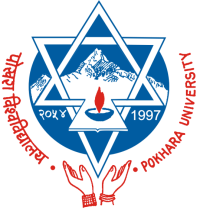 Pokhara UniversityCouncil for Doctoral StudiesPokhara-30, Kaski, Nepal MPhil/PhD in ManagementForm 3: Preliminary Research Proposal Introduction:……………………………………………………………………………………………………………………………Issues and problems of the research:……………………………………………………………………………………………………………………………Objectives of the research:……………………………………………………………………………………………………………………………Justification for the study:…………………………………………………………………………………………………………………………Hypothesis:……………………………………………………………………………………………………………………………Methodology:……………………………………………………………………………………………………………………………Expected outcome of the research:……………………………………………………………………………………………………………………………Research schedule:……………………………………………………………………………………………………………………………References and 10-20 selected bibliography ……………………………………………………………………………………………………………………………